ИТОГОВАЯ КОНТРОЛЬНАЯ РАБОТА ПО ГЕОМЕТРИИ ДЛЯ УЧАЩИХСЯ 8 КЛАССОВДЕМОНСТРАЦИОННЫЙ ВАРИАНТ1. В ромбе АВСD СDВ = 36°. Найдите градусные меры остальных углов. 2. В прямоугольном треугольнике АВС катет АВ равен 3, катет ВС равен 4. Найдите синус угла С.3. По данным рисунка найти градусную меру дуги х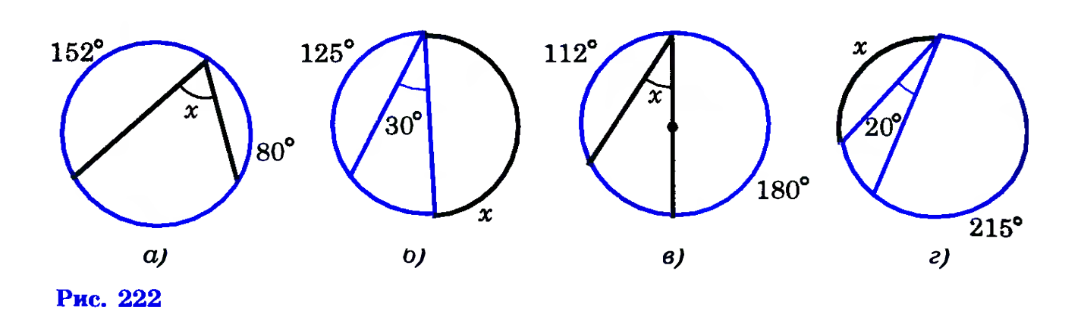 
4. Смежные стороны параллелограмма равны 22 и 15 см, а острый угол равен 60⁰. Найдите площадь параллелограмма. 5. Какие из данных утверждений верны? Запишите их номера.Вокруг любого параллелограмма можно описать окружность.Если дуга окружности составляет 80°, то вписанный угол, опирающийся на эту дугу, равен 40°. Сумма углов выпуклого четырехугольника равна 180°.У любой трапеции боковые стороны равны.Если сумма двух любых углов четырехугольника равна 180°, то его можно вписать в окружность.Средняя линия трапеции равна полусумме её оснований.Диагональ трапеции делит её на два равных треугольника.6. Длина тени дерева  равна  6  м, а длина тени человека, рост которого  1,75 м равна  1,5 м. Найдите высоту дерева.7 (а). Сторона BC параллелограмма ABCD вдвое больше стороны CD. Точка L — середина стороны BC. Докажите, что DL — биссектриса угла CDA.  (б). В треугольнике ABC с тупым углом ABC проведены высоты AA1 и CC1. Докажите, что треугольники A1BC1 и ABC подобны.  (в). Биссектрисы углов C и D трапеции ABCD пересекаются в точке P, лежащей на стороне AB. Докажите, что точка P равноудалена от прямых BC, CD и AD.  (г). В параллелограмме ABCD точка E — середина стороны AB. Известно, что EC=ED. Докажите, что данный параллелограмм — прямоугольник.Таблица перевода тестовых баллов в школьные отметки.Тестовый баллШкольная отметка0 - 32435 - 647 -85